                  Информационный бюллетень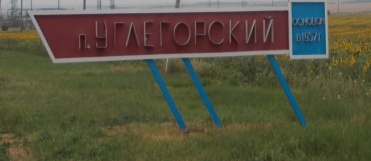             МО «Углегорское сельское поселение»             Четверг, 23  сентября  2021 года   № 20                                                                     Официальное средство массовой информации Углегорского сельского поселения «Углегорский вестник» издается на основании Решения Собрания депутатов Углегорского сельского поселения от 18.02.2016г. №  109, Постановления Администрации  Углегорского сельского поселения от 25.02.2016г. №23  Документы, публикуемые в «Углегорском вестнике» соответствуют оригиналам и имеют юридическую силу.РОСТОВСКАЯ ОБЛАСТЬТАЦИНСКИЙ РАЙОНСОБРАНИЕ ДЕПУТАТОВУГЛЕГОРСКОГО СЕЛЬСКОГО ПОСЕЛЕНИЯ___________________________________________________________________________________РАСПОРЯЖЕНИЕ23  сентября 2021 года                            № 1                                  п. УглегорскийВ соответствии с частью 5 статьи 24 Устава муниципального образования «Углегорское сельское поселение», статьями 23, 24 Регламента Собрания депутатов Углегорского сельского поселения:1. Назначить первое заседание Собрания депутатов Углегорского сельского поселения  пятого созыва на 11:00 28 сентября 2021 года. Провести указанное заседание в кабинете № 1 Администрации Углегорского сельского поселения .2. Опубликовать настоящее распоряжение в информационном бюллетене Углегорского сельского поселения «Углегорский вестник» и разместить его на официальном сайте Администрации Углегорского сельского поселения в информационно-телекоммуникационной сети «Интернет».3. Контроль за исполнением настоящего распоряжения оставляю за собой.УТВЕРЖДЕНраспоряжением ПредседателяСобрания депутатов Углегорского сельского поселенияот 23.09.2021 года № 1Проект повестки днязаседания Собрания депутатов Углегорского сельского поселенияО результатах выборов, назначенных на 19 сентября 2021 года.Докладчик: - Выпряжкина Светлана Алексеевна - председатель территориальной избирательной комиссии Тацинского района Ростовской области.Об избрании председателя Собрания депутатов Углегорского сельского поселения.Докладчик: председательствующий Громакова  Светлана Алексеевна.Об избрании заместителя председателя Собрания депутатов Углегорского сельского поселения.Докладчик: Председатель Собрания депутатов Углегорского сельского поселения Худомясов Василий Анатольевич4.   Об утверждении составов постоянных комиссий Собрания депутатов Углегорского сельского поселения пятого созыва.Докладчик: Председатель Собрания депутатов Углегорского сельского поселения Худомясов Василий Анатольевич.5.  Об избрании председателей постоянных комиссий Собрания депутатов Углегорского сельского поселения.Докладчик: Председатель Собрания депутатов Углегорского сельского поселения Худомясов Василий Анатольевич.6. Об избрании заместителей председателей постоянных комиссий Собрания депутатов Углегорского сельского поселения.Докладчик: Председатель Собрания депутатов Углегорского сельского поселения Худомясов Василий Анатольевич.7.   О делегировании депутатов Собрания депутатов Углегорского сельского поселения в Собрание депутатов Тацинского района.Докладчик: Председатель Собрания депутатов Углегорского сельского поселения Худомясов Василий Анатольевич.8.  «О назначении на должность главы Администрации Углегорского сельского поселения».Докладчик: Ерошенко Любовь Николаевна, заместитель председателя конкурсной комиссии по проведению конкурса на замещение должности главы Администрации Углегорского сельского поселения, управляющий делами Администрации Тацинского района.                9.        «О  проекте    решения   Собрания   депутатов Углегорского  сельского          поселения «О      принятии     Устава       муниципального  образования  «Углегорское сельское поселение».Докладчик: специалист 1 категории Администрации Углегорского сельского поселения  Шагалова Галина Александровна.Учредитель: Администрация муниципального образования «Углегорское сельское поселение».  Главный редактор: глава Администрации Углегорского сельского поселения  Качурина Л.Л.Издатель: Администрация муниципального образования «Углегорское сельское поселение».Четверг   23 сентября   2021 г.  № 20 Время подписания в печать: 17-00 Тираж: не более 1000 экз. в год.Адрес редакции: п. Углегорский пер. Школьный д.2  «Бесплатно»Ответственный за выпуск: специалист 1 категории Администрации Углегорского сельского поселения  Шагалова Г.А.Председатель Собрания депутатов- глава Углегорского сельского поселения                                      В.А. Худомясов